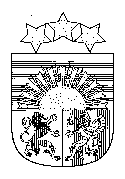      Latvijas RepublikaV A L K A S  NOVADA   D O M E    I E P I R K U M U   K O M I S I J ASemināra iela 9, Valka, Valkas novads, LV-4701; tālr.64707614; tālr./fakss-64707617 E-pasts: novads@valka.lv  Reģistrācijas Nr. 90009114839Atklāta konkursa„Ražošanas teritorijas "Ķieģeļceplis”, Valkā būvniecība”Id. Nr. VND 2018/8K/ERAFValkā2018.gada 31.augustā1. Pasūtītājs:	Valkas novada dome,reģ.Nr. 90009114839,Semināra iela 9, Valka, Valkas novads, LV 4701.2.  priekšmets: Būvdarbi: Ražošanas teritorijas "Ķieģeļceplis", Valkā būvniecība saskaņā ar tehnisko specifikāciju un SIA “REP”, reģ.Nr.40103179129, izstrādāto būvprojektu.CPV kods: 45000000-7 (būvniecības darbi), 45210000-2 (ēku celtniecības darbi).3.  par  publicēts Iepirkumu uzraudzības biroja mājas lapā www.iub.gov.lv:2018.gada 29.maijā.4. Iepirkumu komisijas sastāvs:Komisijas priekšsēdētājs			Viesturs Zariņš;Komisijas priekšsēdētāja vietnieks		Māris Zālītis;Komisijas locekļi:				Vents Armands Krauklis;Agris Simulis;Iveta Markova;Andris Dainis.5. Protokolisti / iepirkuma dokumentu sagatavotāji:		Mārīte Valtiņa.6. Iepirkumu komisijas izveidošanas pamatojums:Valkas novada domes 2017.gada 16.jūnija lēmums „Par Iepirkumu komisijas ievēlēšanu” ( Nr.7, 10.§).7. Piedāvājumu iesniegšanas termiņš:2018.gada 19.jūnijs plkst. 1400.8. Piegādātāji un piedāvātās cenas:SIA “WOLTEC”, reģ.Nr. 44103097350, Ausekļa iela 31, Valmiera, LV-4201, piedāvātā līgumcena EUR 3 468 815,13;SIA “RERE BŪVE”, reģ.Nr. 40103820549, K.Ulmaņa gatve 119, Mārupe, Mārupes novads, LV-2167, piedāvātā līgumcena EUR 3 646 326,27.9. Piedāvājumu atvēršanas vieta, datums un laiks:Valkas novada domē, Valkā, Beverīnas ielā 3, 1.stāvā, apspriežu telpā Nr.3 2018.gada 19.jūnijā plkst. 14:00.10. Pretendenta nosaukums, kuram piešķirtas iepirkuma līguma slēgšanas tiesības, piedāvātā līgumcena un pamatojums: SIA “WOLTEC”, reģ.Nr.44103097350, Ausekļa iela 31, Valmiera, LV-4201, par kopējo līgumcenu 3 468 815,13 bez PVN. Piedāvājuma izvēles pamatojums - iepirkuma nolikumam atbilstošs piedāvājums. Piedāvājuma izvēlē ņemta vērā piedāvātā cena.11. Informācija par to līguma daļu, kuru izraudzītais pretendents plānojis nodot apakšuzņēmējiem:Piedāvājumā nav paredzēti apakšuzņēmēji.12. Informācija par noraidītajiem pretendentiem: Nav noraidīto pretendentu.Komisijas priekšsēdētājs							Viesturs Zariņš